梧桐路道路工程跟踪周报跟踪单位：湖北金信工程造价咨询有限公司跟踪人员：祝红霞、张超跟踪时间：2019年11月1-16日跟 踪 日 志天气：晴                                                        气温：15-30工程名称：梧桐路道路工程工程名称：梧桐路道路工程工程名称：梧桐路道路工程日期：2019年11月1-16日星期日记录人：祝红霞  张超一：现场情况：大开挖路槽土方回填分层碾压、环刀取样检测。旧电缆沟拆除雨水管埋设、雨水井的砌筑电缆沟的砌筑、抹灰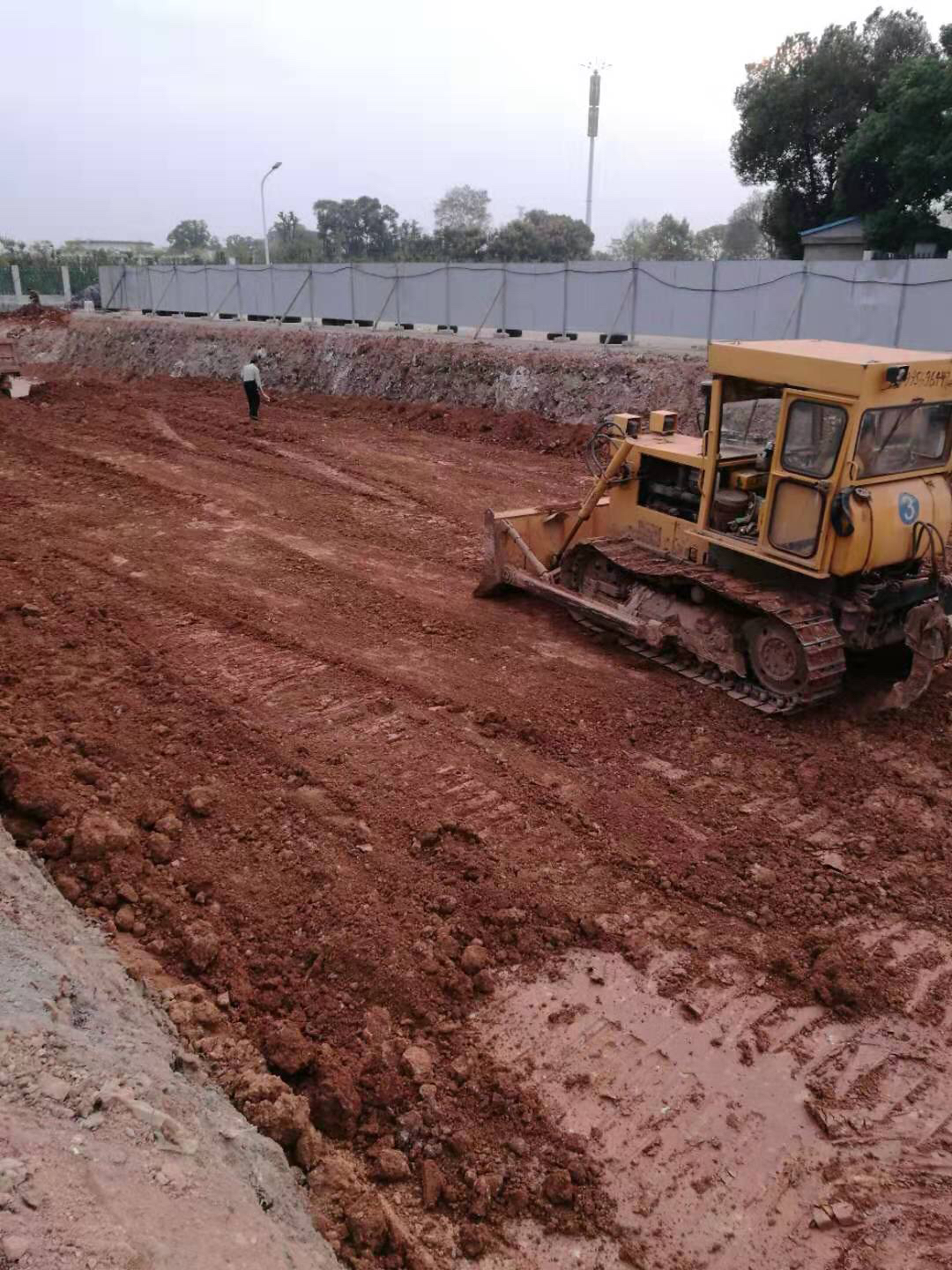 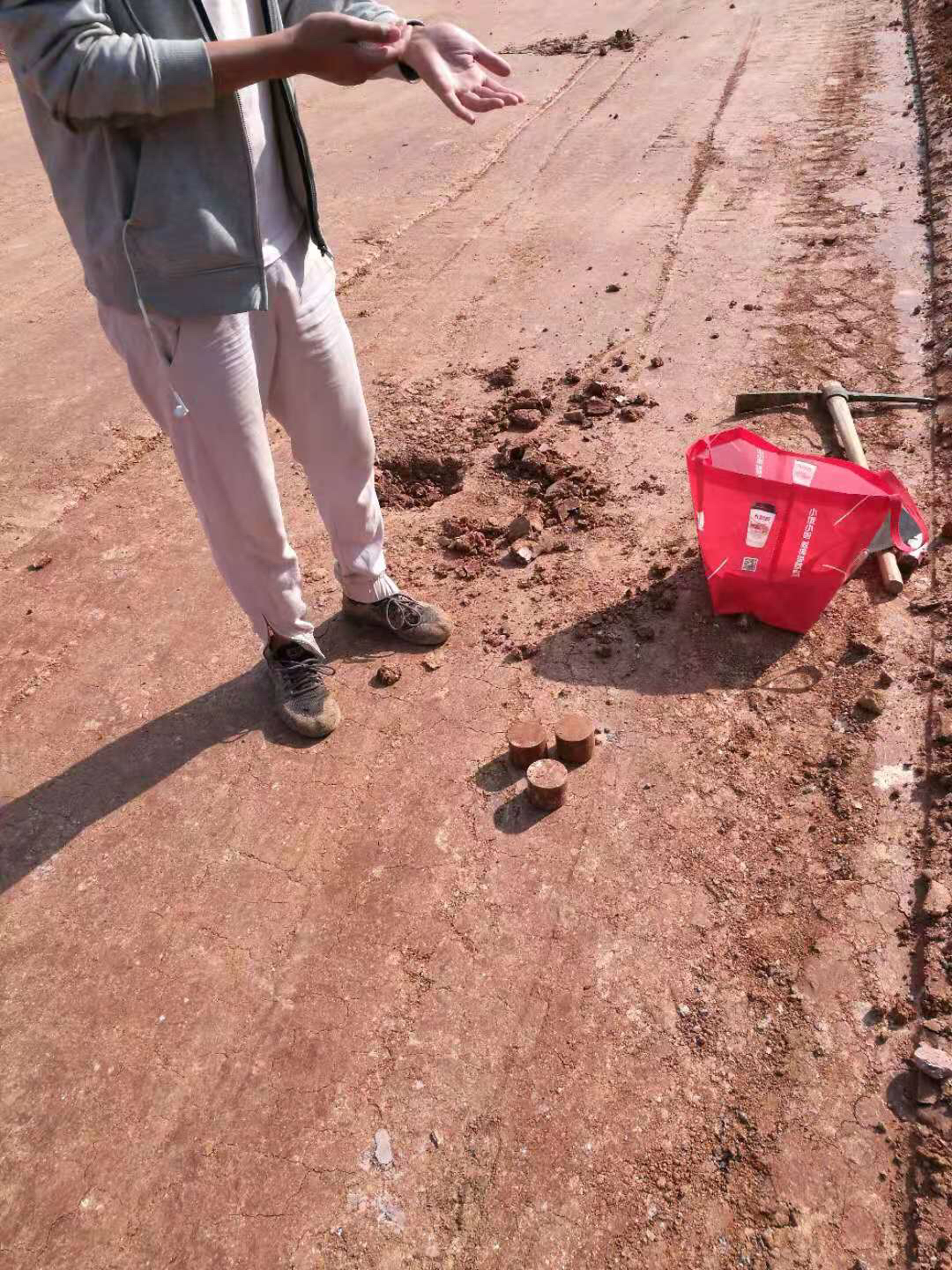 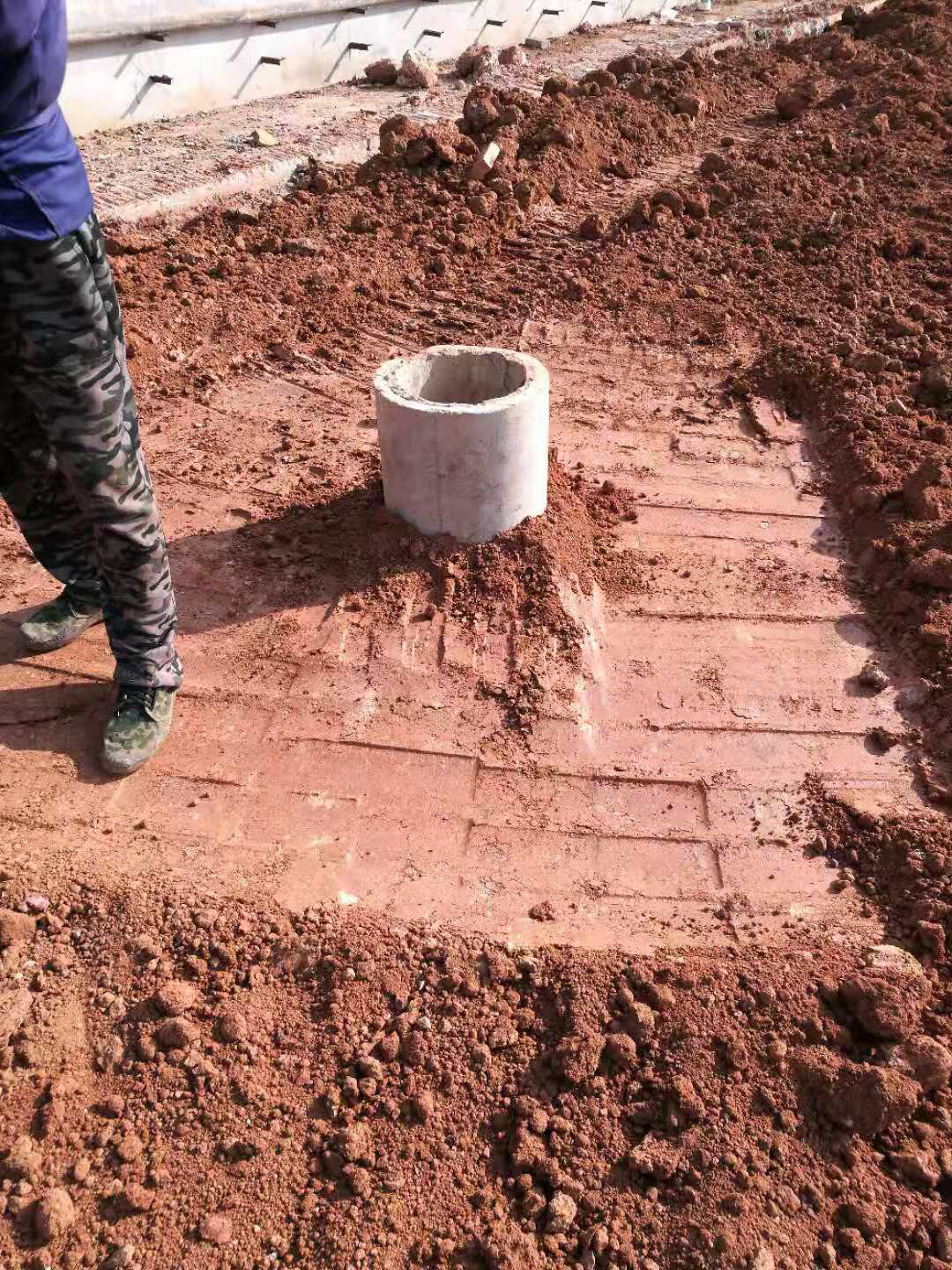 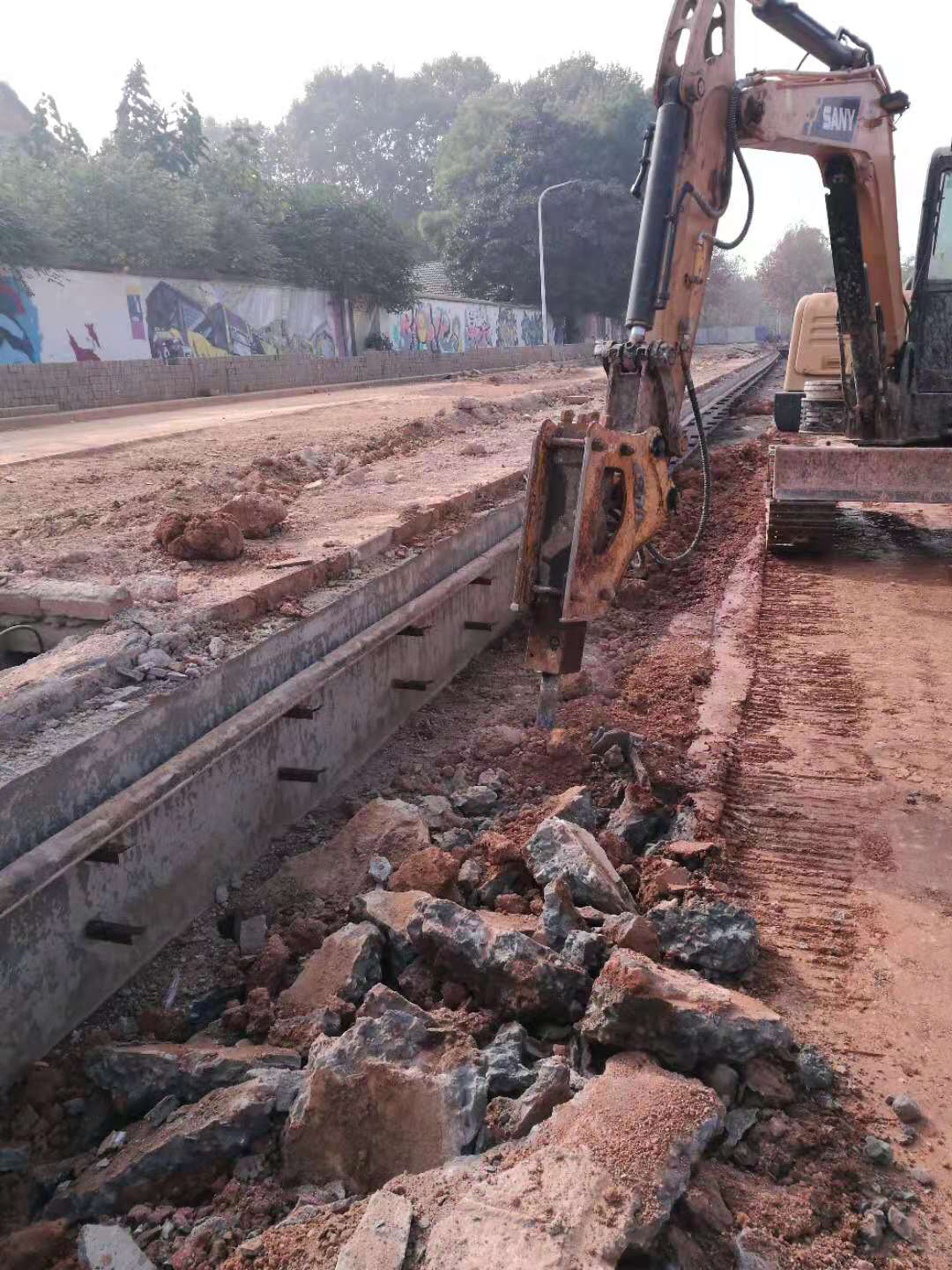 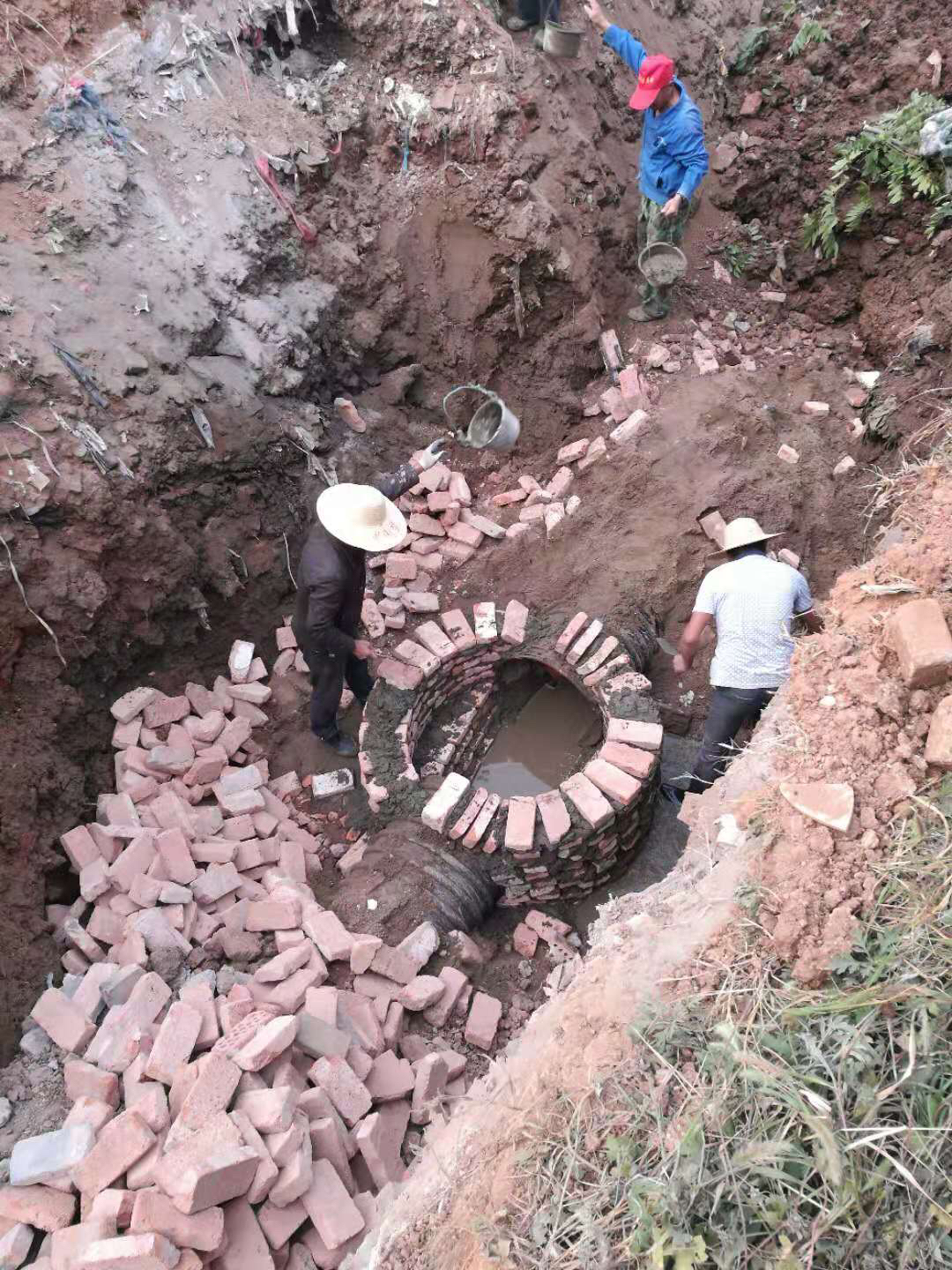 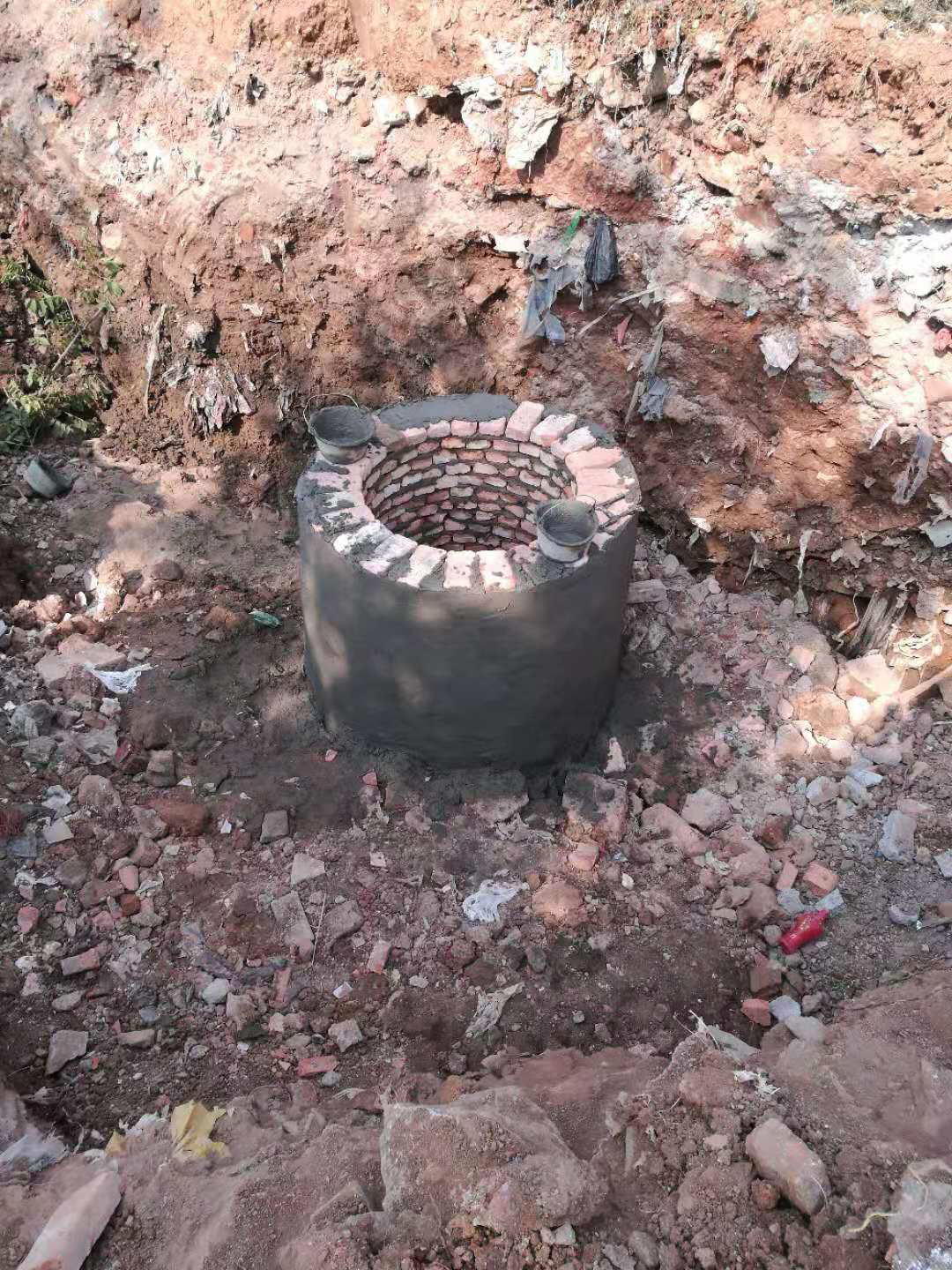 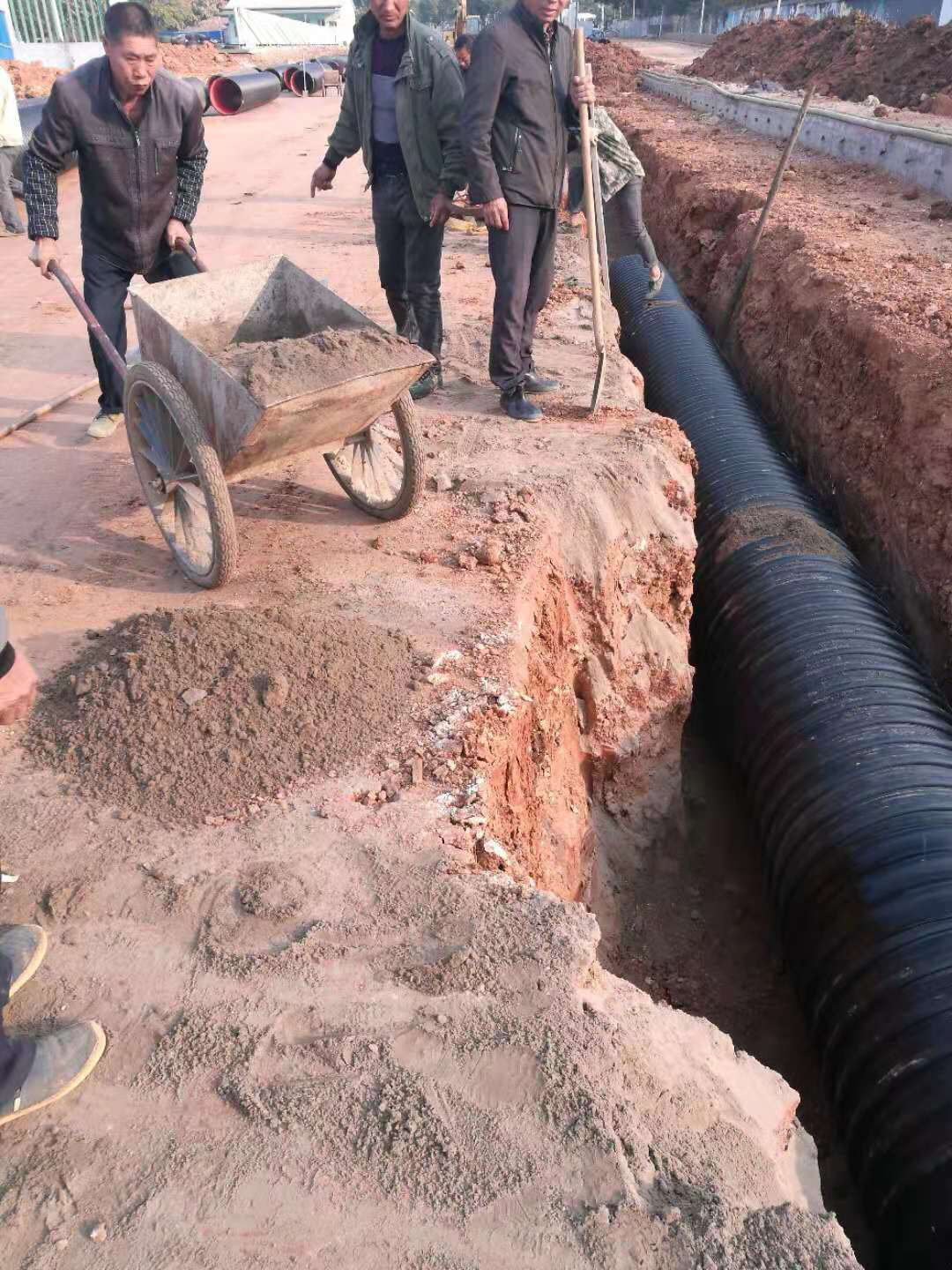 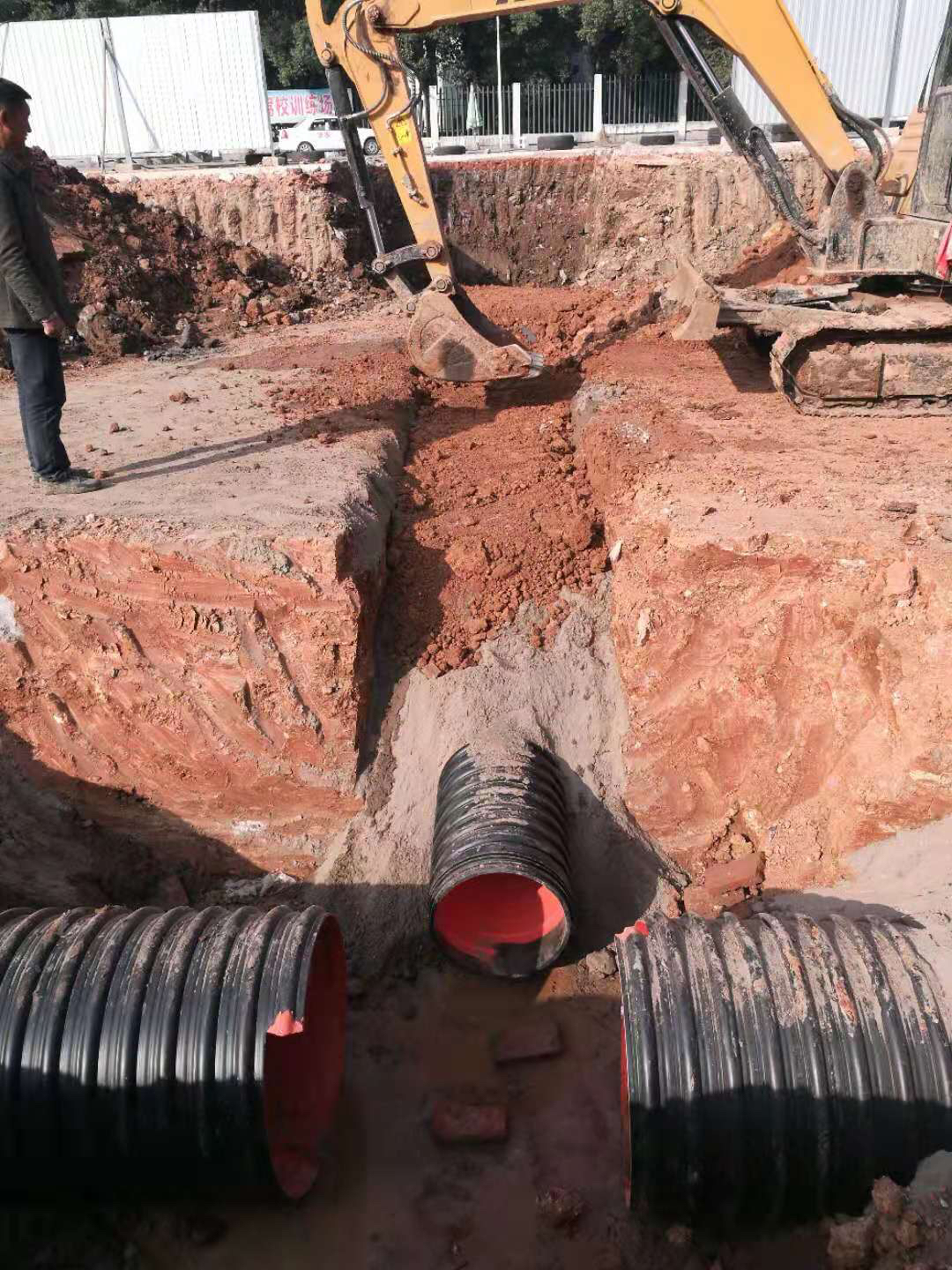 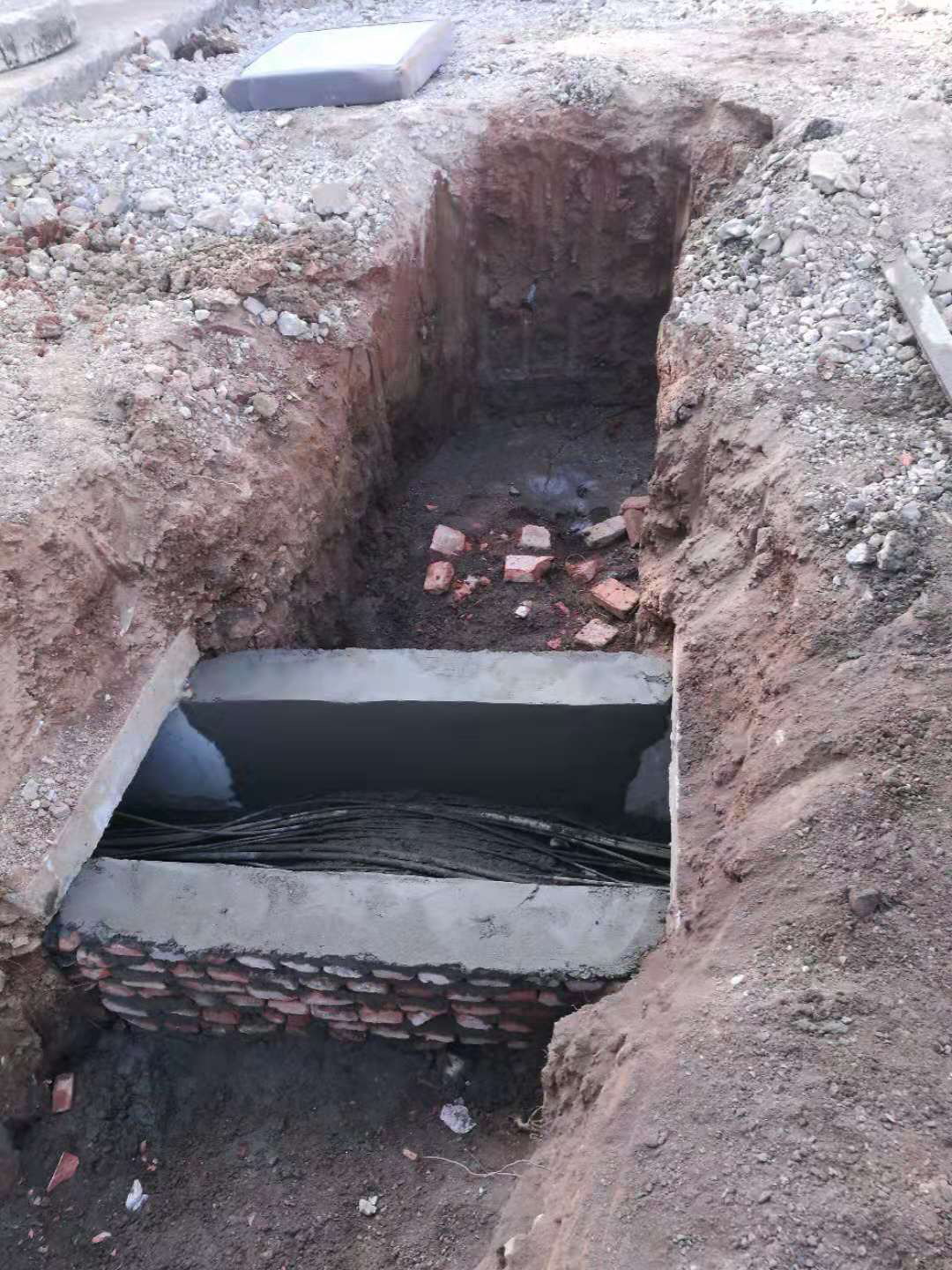 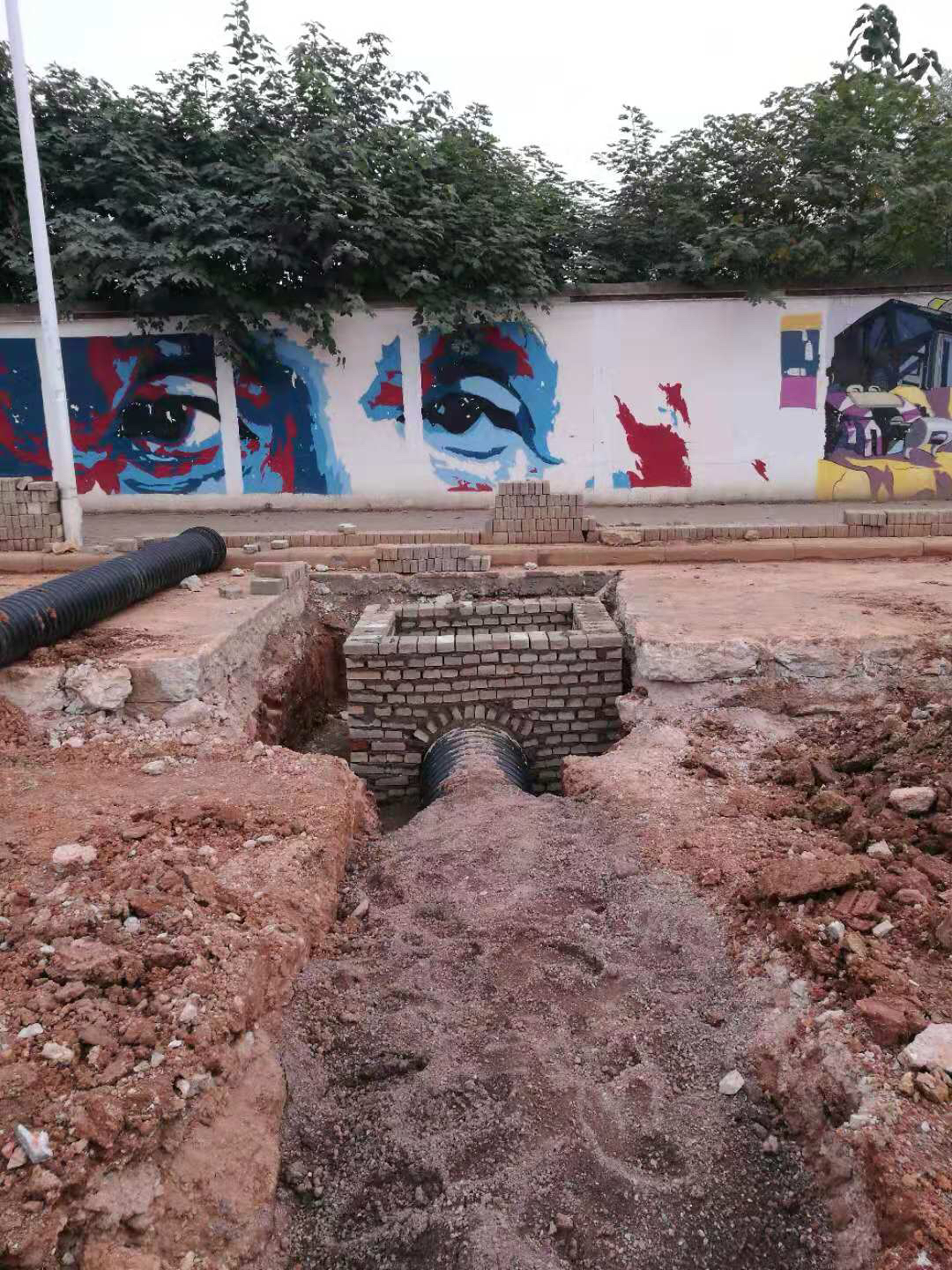 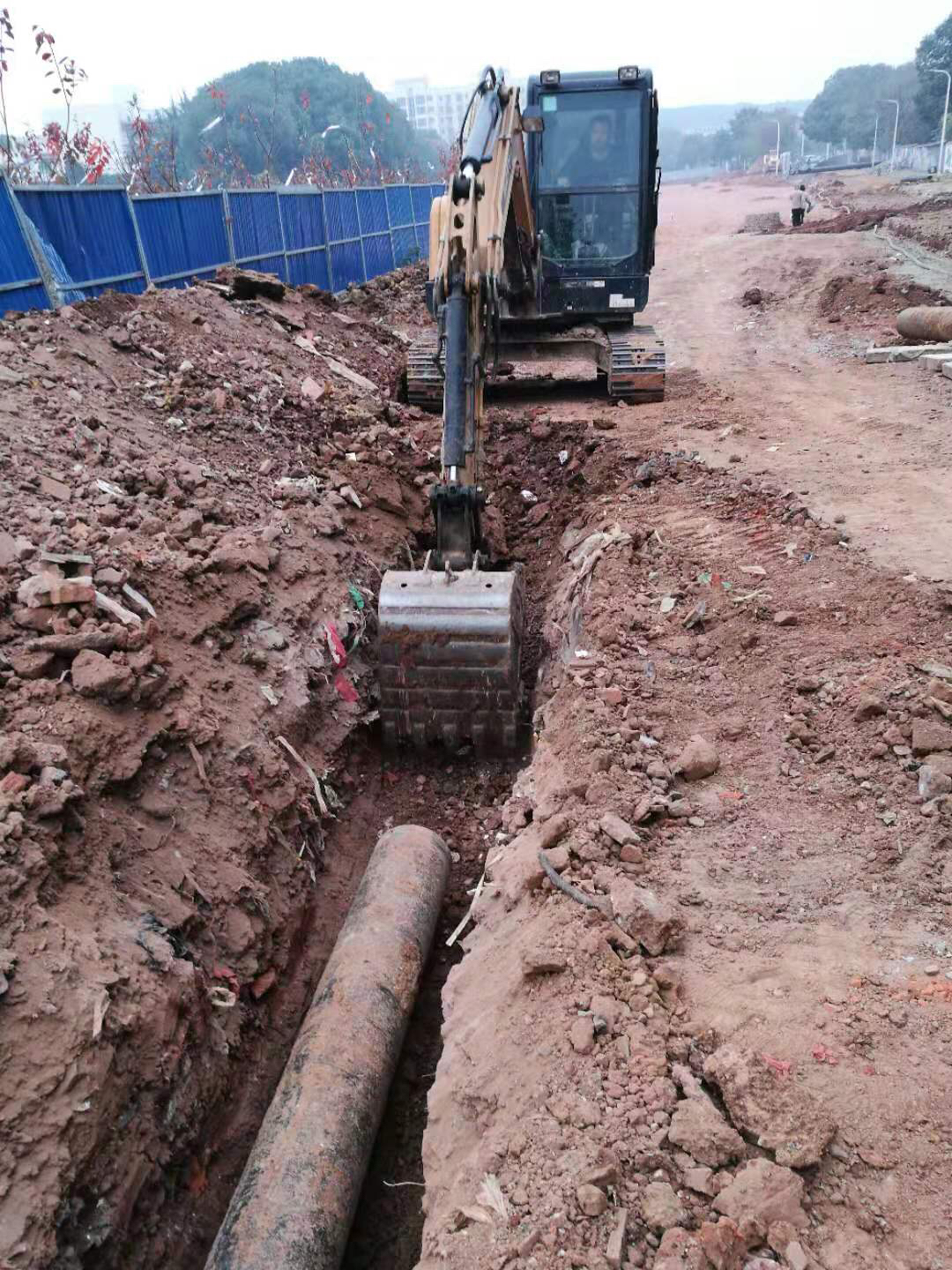 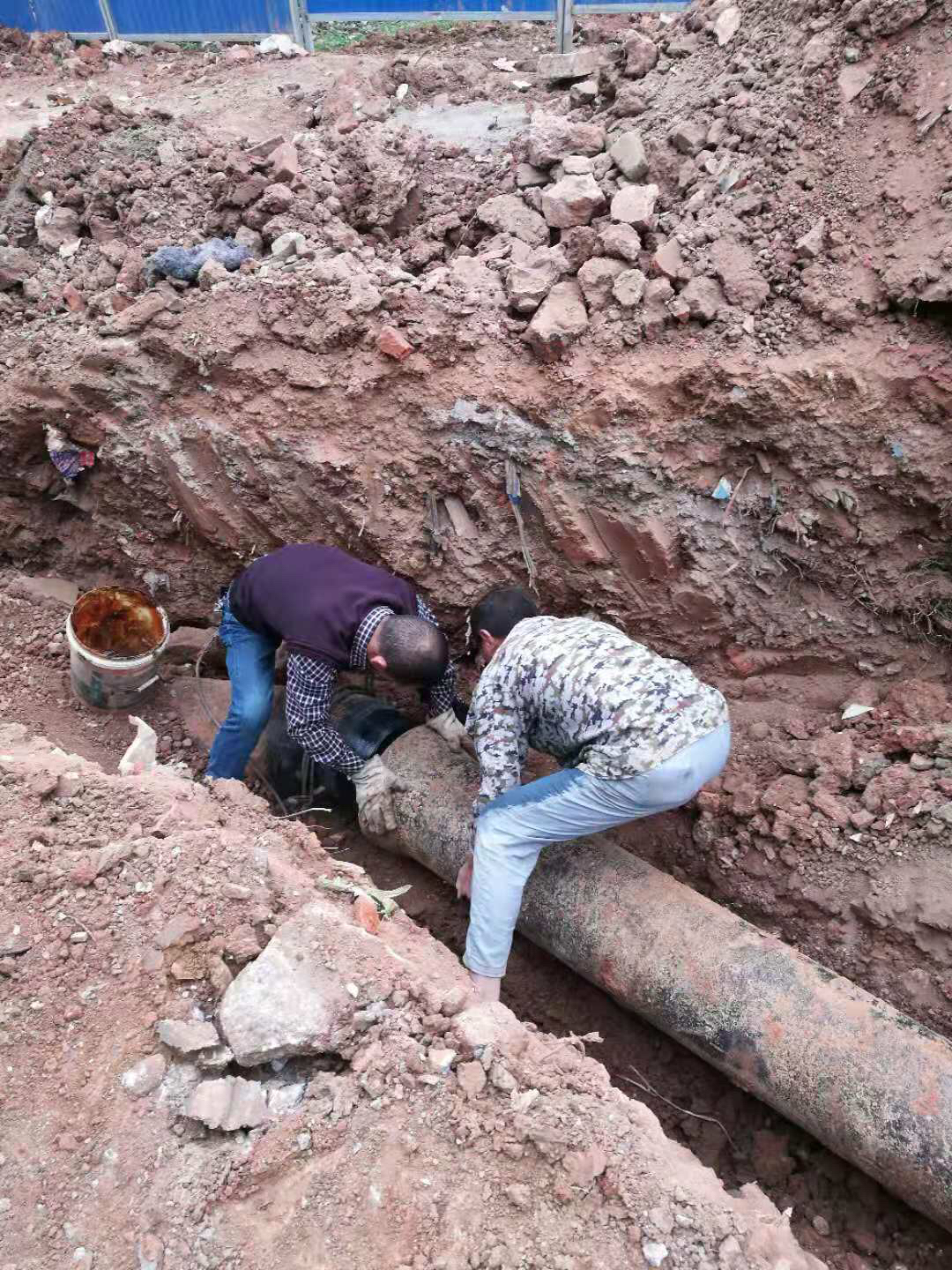 一：现场情况：大开挖路槽土方回填分层碾压、环刀取样检测。旧电缆沟拆除雨水管埋设、雨水井的砌筑电缆沟的砌筑、抹灰一：现场情况：大开挖路槽土方回填分层碾压、环刀取样检测。旧电缆沟拆除雨水管埋设、雨水井的砌筑电缆沟的砌筑、抹灰